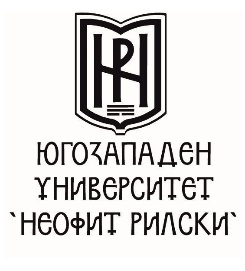 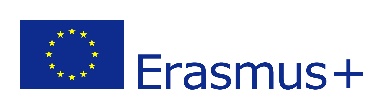 Вътрешноинституционален планза управление на дейностите по програма „Еразъм+“,Ключова дейност 1 „Образователна мобилност на граждани“I. Политика за развитие на програма Еразъм+, КД1 на институционално нивоПолитиката за развитие на програма „Еразъм+“ и реализиране на дейностите по ключова дейност 1 „Образователна мобилност за граждани“ е в съответствие със заложените цели и приоритети в Стратегията за развитие на Югозападния университет (2012-2020), Мандатната програма на ректорското ръководство и в съответствие с най-новата версия на Програмното ръководство на програма „Еразъм +“ 2020 г.1. Цели 1.1. Международна отвореност за глобално сътрудничество и транснационално образование.1.2. Модерно и качествено образование в съответствие с европейските измерения и стандарти.1.3. Продължаващо утвърждаване  на мобилността в рамките на програма „Еразъм+“  като основен инструмент за засилване на академичната и културната интернационализация на студенти и на академичен състав.1.4. Постигане  на конвертируемост на дипломите, безпрепятствено и  свободно  движение на специалисти, трансфер на образователни модели и иновативни практики.2. Основни  принципи	2.1. Конкурсно начало	2.2. Прозрачност	2.3. Автономност	2.4. Инициативност	2.5. Самоконтрол3. Основни  дейности3.1.Организиране  на информационна  кампания за Програма  Еразъм+, КД 1.3.2.Селекция и  подготовка  на заминаващите  студенти. 3.3. Селекция на заминаващите преподаватели.3.4. Мониторинг  и  оценка  на студентите и  преподавателите:		а/ по  време  на  мобилността;		б/ след приключване на мобилността.3.5. Мониторинг на входящите студенти и преподаватели.3.6. Разширяване на сътрудничеството и установяване на контакти с нови партньори.4. Институционален мениджмънт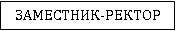 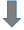 5. Университетска Харта Еразъм 2014-2020Цялата дейност, свързана с мобилност на студенти, преподаватели и администрация, е под знака на Университетската Харта Еразъм.
II. СТУДЕНТСКА МОБИЛНОСТII. 1. КРИТЕРИИ ЗА УЧАСТИЕ В СТУДЕНТСКА МОБИЛНОСТ С ЦЕЛ ОБУЧЕНИЕСтудентската мобилност се реализира във висшите училища от Програмните и Партниращите държави по програма „Еразъм +“ - Ключови дейности 103 и 107 и е с продължителност от 3 до 12 месеца за студенти в ОКС „Бакалавър“, „Магистър“ и ОНС „Доктор“.Участници в студентска мобилност с цел обучение могат да бъдат всички действащи студенти на Югозападен университет „Неофит Рилски“  във всички форми на обучение – редовна, задочна, дистанционна, които отговарят на посочените по-долу критерии:Студентът трябва към датата на заминаване:да е гражданин на Република България,  официално признат  за бежанец, лице без гражданство, постоянно пребиваващ чужденец или временно пребиваващ чужденец, с постоянна или временна адресна регистрация в България;към датата на заминаване да е завършил първи курс на обучение; за периода на обучение в ЮЗУ „Неофит Рилски“, предхождащ кандидатстването за участие в програмата, да има минимален успех от мн. добър 4.50;да владее английски език или езика на приемащата страна; максималният срок на мобилност за всяка степен на обучение е 12 месеца.Забележка: В случай, че кандидатства дипломант*, който е завършил семестриално обучението си и му предстои да се яви на държавни изпити, и заминаването е между тези две събития, се приема за редовен кандидат. *Дипломант е студент, завършил семестриално (ОКС „бакалавър“ или „магистър“), който се подготвя за държавен изпит или за защита на дипломна работа. II.1.1. Селекционна процедураСтудентите, които кандидатстват за участие в Еразъм+ мобилност се избират от комисия, назначена със заповед на Декана по следната  процедура:Студентът подава форма за кандидатстване при координатора по програма „Еразъм+“ (в каб. 107 на Ректората). Ако отговаря на посочените условия (съгл. II. 1.), студентът се явява на изпит/събеседване пред Комисията в съответния факултет.След провеждане на изпит/събеседването Комисията представя протокол на координатора по програма „Еразъм+“ на ЮЗУ „Неофит Рилски“. Имената на класираните студенти се обявяват на информационните табла във факултетите.Класираните студенти се явяват на инструктаж (съгласно предварително утвърдената времева рамка) при координатора по програма „Еразъм+“ за подробно запознаване с документите, сроковете и процедурите за кандидатстване в чуждестранните университети.Некласираните студенти имат право да обжалват писмено решението пред Комисията в седемдневен срок. Забележки: Чуждестранни студенти, желаещи да осъществят мобилност по програма „Еразъм+“ в държавата си на произход се ползват с по-нисък приоритет.Чуждестранни студенти, които са с документ за временно пребиваване в Република България трябва да имат валидно разрешително за временно пребиваване за целия период на мобилност.В случаи на необходимост (нереализирани мобилности във връзка с неочаквано настъпили събития от субективен или обективен характер, наличие на средства, прием на магистри и докторанти, които се осъществяват два пъти годишно по график, различен от този за бакалавър, и др. непредвидени обстоятелства) могат да бъдат организирани и допълнителни сесии. II.1.2. Необходими документи за отпускане на финансова подкрепа по програма „Еразъм+“Декларация за защита на личните данни.Копие от личната карта.Европейска здравна карта (или застраховка).Документ, удостоверяващ завършени два или повече семестъра на обучение към датата на заминаването (прилага се уверение, подписано от инспектор учебен отдел на съответния факултет). Докторантите представят копие от заповедта за зачисляване.Документ с номер на открита банкова сметка в лева или евро на името на студента с обозначение на клона на банката, банковия код и SWIFT.Формуляр за кандидатстване в приемащия университет (Application Form).Договор за обучение (Learning Agreement).Индивидуален договор между ЮЗУ „Неофит Рилски“ и студента/докторанта за отпускане на финансови средства.II.1.3. Документи за признаване на период на мобилностАкадемична справка за изучаваните дисциплини, резултати от положените изпити и завършени модули на обучение (Transcript of Records).Документ, удостоверяващ продължителността на обучението на студента в приемащата институция (Certificate of Attendance).Отчет на студента (в платформата Mobility Tool+).Билети за пътуване или бордни карти (ако пътуването се извършва със самолет).II.1.4. Академично признаване на проведена студентска мобилностРедът и условията за академично признаване са уредени в чл. 39 от Правилника за образователните дейности на Югозападния университет.	II.1.5. Финансов мениджмънтРазмерът на финансовата подкрепа по програма „Еразъм+“ е регламентиран от Европейската комисия и Центъра за развитие на човешките ресурси. Изплащането на финансовата подкрепа се извършва по банков път.II.1.6. Политика на ЮЗУ „Неофит Рилски“ за привличане на чуждестранни студенти по програма „Еразъм+“ за входяща мобилностЮЗУ „Неофит Рилски“ информира партниращите чуждестранни институции за възможностите за обучение, които предоставя на техните студенти. Информацията се изпраща чрез рекламни материали на университета. Студентите, които ще се обучават по програма „Еразъм+“ в ЮЗУ „Неофит Рилски“ се настаняват в  общежитие  или друго подходящо  жилище. Те получават  достъп  до библиотеки, научни центрове, спортни съоръжения и др. Предварително се определя ментор, отговорен за тях.II.2. КРИТЕРИИ ЗА УЧАСТИЕ В СТУДЕНТСКА МОБИЛНОСТ С ЦЕЛ ПРАКТИКАМобилността с цел практика може да бъде реализирана по време на обучението или до една година след завършването на студента/докторанта за трите степени на обучение и е с продължителност от 3 до 12 месеца. Участници в студентска мобилност с цел практика могат да бъдат всички действащи студенти на Югозападен университет „Неофит Рилски“ във всички форми на обучение – редовна, задочна, дистанционна, които отговарят на посочените по-долу критерии:да е гражданин на Република България,  официално признат  за бежанец, лице без гражданство, постоянно пребиваващ  чужденец или временно пребиваващ чужденец, с постоянна или временна адресна регистрация в България.да е действащ студент/докторант, независимо от курса/годината на обучение, или новозавършил студент/докторант (recent graduate)*.да има минимален успех Много добър 4.50 от всички предходни семестри. Успехът на студенти от първи курс в ОКС „Магистър“ се определя от средния успех от дипломата за ОКС „Бакалавър“, а за докторантите –  средният успех от приемните изпити.да владее езика, на който ще се провежда практиката.Забележка: Завършилите семестриално студенти трябва да кандидатстват за осъществяване на практика по програма „Еразъм+“ преди датата на полагане на държавен изпит/защита на дипломна работа, а докторантите преди официална защита на дисертационен труд.II.2.1.Селекционна процедураСтудентът/докторантът подава форма за кандидатстване до координатора на „Еразъм+“ на ЮЗУ „Неофит Рилски“ (каб. 107, Ректорат).Ако отговаря на посочените условия (II.2.), студентът/докторантът се явява на изпит/събеседване пред комисия във факултета, определена със заповед на Декана.След провеждане на изпит/събеседване, имената на класираните студенти/докторанти се обявяват публично.Некласираните студенти имат право да обжалват писмено решението пред Комисията в седемдневен срок. II.2.2. Необходими документи за отпускане на финансова подкрепа по програма „Еразъм+“Декларация за защита на личните данни;Копие от личната карта;Европейска здравна карта (или застраховка).Документ с номер на открита банкова сметка в лева или евро на името на студента с обозначение на клона на банката, банковия код и SWIFT;Договор за практика (Learning Agreement);Индивидуален договор между ЮЗУ „Неофит Рилски“ и студента/докторанта за отпускане на финансови средства;II.2.3. Документи за признаване на период на мобилностДокумент, удостоверяващ продължителността на стажа на студента/докторанта, издаден от приемащата институция (Certificate of Traineeship)Отчет на студента/докторанта (в платформата Mobility Tool+);Билетите за пътуване или бордни карти (ако пътуването се извършва със самолет).II.2.4. Финансов мениджмънтРазмерът на финансовата подкрепа по програма „Еразъм+“ е регламентиран от Европейската комисия и Центъра за развитие на човешките ресурси. Изплащането на финансовата подкрепа се извършва по банков път.III. ПРЕПОДАВАТЕЛСКА МОБИЛНОСТ С ЦЕЛ ПРЕПОДАВАНЕIII.1.1. Критерии за участие в преподавателска мобилностПреподавателската мобилност е с продължителност от два дни до седем дни (включително дните за път, но не повече от два). Реализира се във висши училища на страни от ЕС, ЕИП, Турция, Северна Македония и Република Сърбия.Максималната продължителност на преподавателската мобилност по КД 107 е 21 дни (без дните за път, но не повече от два). Участници в преподавателска мобилност с цел преподаване са всички преподаватели в Югозападен университет „Неофит Рилски“, които отговарят на посочените критерии:да владее чужд  език; да работи  на  основен  трудов  договор  в ЮЗУ „Неофит Рилски”;да е придобил ОНС „Доктор”.III.1.2. Селекционна процедура за преподавателска мобилностПреподавателите, кандидати за участие в „Еразъм+“ мобилност, се избират от комисия, назначена със заповед на Декана чрез следната селекционна процедура:Преподавателят подава форма за кандидатстване до Декана на факултета за участие в програма „Еразъм+“ и прилага официална покана (ако има такава).Преподавателят се явява на събеседване с членовете комисията във факултета.Некласираните преподаватели имат право да обжалват писмено решението пред Комисията в седемдневен срок. При избор на преподавателите за мобилност се съблюдават следните изисквания:с предимство се ползват преподаватели, които: до момента не са участвали в програма „Еразъм+“; не са осъществили мобилност през последните три години; осъществяват мобилности по нови договори, сключени през последните две календарни години; участват активно в работата по програма „Еразъм+“;координатори по двустранните споразумения;мобилността ще допринесе за разработването на нови учебни програми/материали;мобилността ще бъде използвана за укрепването и развитието на връзките между катедрите на партньорите и за подготовка на бъдещи проекти;Координаторите по Еразъм+ във факултетите, както и членовете на комисиите за избор, кандидати за участие в мобилност, подават заявление за участие до заместник-ректора по научноизследователската дейност и се избират от назначена със заповед на Ректора Централна университетска комисия.III.1.3. Документи за отпускане на финансова подкрепа по програма „Еразъм+“ (КД1)Подписано споразумение (договор за преподаване) между преподавателя, приемащата и изпращащата страни.Договор за отпускане на грант.Заповед за служебна командировка.III.1.4. Документи за признаване на период на мобилностСертификат за престой, издаден от чуждестранния университет, в който се е провела мобилността.Отчет (в платформата Mobility Tool+).Финансови документи (автобусни билети/бордни карти)III.1.5. Финансов мениджмънт:Размерът на финансовата подкрепа по програма „Еразъм++ е регламентиран от Европейската комисия и Центъра за развитие на човешките ресурси. IV. ПРЕПОДАВАТЕЛСКА МОБИЛНОСТ С ЦЕЛ ОБУЧЕНИЕ И МОБИЛНОСТ НА ПЕРСОНАЛАIV.1. Критерии за участие в мобилност на персоналаПреподаватели и служители, желаещи да осъществят мобилност с цел обучение, трябва да имат предварително одобрена програма и покана от приемащата ги организация. Мобилността на персонала по КД103 „Мобилност между Програмни страни“ е с продължителност от два до седем дни (вкл. дните за път, но не повече от два). Мобилността на персонала по КД107 „Мобилност между Програмни и Партниращи страни“ е с продължителност, определена в договора между ЮЗУ „Неофит Рилски“ и Центъра за развитие на човешките ресурси. Участници в мобилност на персонала (преподаватели и служители) са всички служители в Югозападен университет „Неофит Рилски“, които отговарят на посочените по-долу критерии:Да владее английски  език или езика на приемащата страна.Да работи  на  основен  трудов  договор  в ЮЗУ „Неофит Рилски”.IV.1.2. Селекционна процедураПреподаватели и служители в основните звена на ЮЗУ „Неофит Рилски“, кандидати за участие в „Еразъм+“ мобилност, се избират от комисия, назначена със заповед на Декана чрез следната селекционна процедура:Подават форма за кандидатстване до декана на факултета за участие в програмата. Към формата за кандидатстване се прилага покана и предварително одобрена програма. Ако отговаря на посочените условия (т.IV.1.), преподавателят или служителят се явява на събеседване с членовете на комисията.Предимство  се  дава  на преподаватели и служители, които до момента не са участвали в програма „Еразъм+“, и на тези, които имат официална покана от партниращата институция.Служителите в Ректората на ЮЗУ „Неофит Рилски”, кандидати за участие в програмата, се избират от назначена със заповед на Ректора Централна университетска комисия за подбор чрез следната селекционна процедура:Служителят подава форма за кандидатстване за участие в програмата до Зам.-ректора по Научно-изследователската дейност и докторантското обучение. Към формата за кандидатстване се прилага покана и предварително одобрена програма.Предимство  се  дава  на неучаствали в програмата служители. Некласираните служители имат право да обжалват писмено решението пред Комисията в седемдневен срок. IV.1.3. Документи за отпускане на финансова подкрепа по програма „Еразъм+“, КД1Подписано споразумения за мобилност от служителя, от координатора по „Еразъм+“ и от приемащата страна.Сключен индивидуален договор с ЮЗУ „Неофит Рилски” за отпускане на грант.Заповед за служебна командировка.IV.1.4. Документи за признаване на период на мобилностСертификат за престой, издаден от чуждестранния университет, в който се е провела мобилността.Отчет (в платформата Mobility Tool+).Финансови документи (автобусни билети или бордни карти).IV.1.5. Финансов мениджмънтРазмерът на отпусканата финансова подкрепа по програма „Еразъм+“ е регламентирана от Европейската комисия и Центъра за развитие на човешките ресурси. 